BIODATA MAHASISWA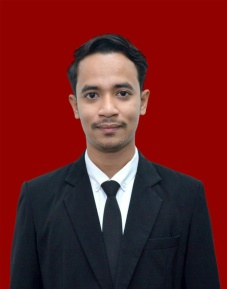 IDENTITAS DIRINama			: Herry Rizky AnandaNPM			: 182114159Tempat/Tgl. Lahir	: Cot Girek, 17 Oktober 1997Jenis Kelamin 		: Laki-lakiAgama			: IslamAnak Ke		: 3 (tiga)Alamat	: Dusun Mutiara Jaya Desa Cot Girek Kecamatan  Peusangan Kabupaten Bireuen Provinsi AcehNo. Telp/.HP		: 082360145317Dosen Pembimbing	: 1. apt. Debi Meilani S.Si., M.Si			: 2. apt. Rani Ardiani S.Farm., M.SiJudul Skripsi               : Aktivitas Air Nira (Arenga pinnata Merr) Sebagai Laksatif Terhdap Mencit (Mus musculus) Jantan Dengan Metode Transit IntestinalIndeks Kumulatif	: 3.24PENDIDIKANSD			: SD Negeri 2 PeusanganSLTP/SMP		: SMP Negeri 2 BireuenSLTA/SMA/SMU	: MAN BireuenDIPLOMA III		: Akademi Farmasi Pemerintah AcehORANG TUANama (Ayah)		: SyarifuddinPekerjaan		: WiraswastaNama (Ibu)		: MuzainahPekerjaan		: Pensiun PNSAlamat                        : Dusun Mutiara Jaya Desa Cot Girek Kecamatan  Peusangan Kabupaten Bireuen Provinsi AcehMedan, Juli 2020Hormat SayaHerry Rizky Ananda